Letter of IntentChildren’s Dental Disease Prevention Program (Equipment Support and Referral Management/Care Coordination Tools)Agency Name: Director Name:  	Email: Phone:     Fax: The purpose of the Children’s Dental Disease Prevention Program (Equipment Support and Referral Management/Care Coordination Tools) is to expand evidence-based, school-based/school-linked dental programs and best practice approaches to promote oral health by providing a one-time equipment and/or software purchase leading to sustainable community-clinical linkage models. The Equipment Support funding supports Local Oral Health Program (LOHP) efforts to address Objective 6 of the Work Plan and to implement evidence-based programs to achieve California Oral Health Plan Objectives. The funds will not be used for direct services.Please select your response to indicate interest in applying for the funds. Select “Yes” for Component 1, Component 2, or both. Select “No” if you are not applying for the component. Please note:   This letter of intent is optional and not considered binding on either party.____________________________________		Signature of Director or designee authorized		Date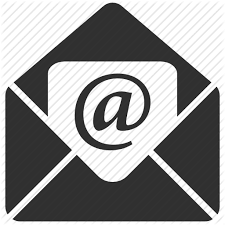 Funding Component YesNoComponent 1: Referral Management and Care Coordination Component 2: Equipment Support 